Adding and Subtracting fractions 1Adding and subtracting fractions: answers less than 1Adding fractions: answers greater than 1 Adding and subtracting fractions: different denominators 1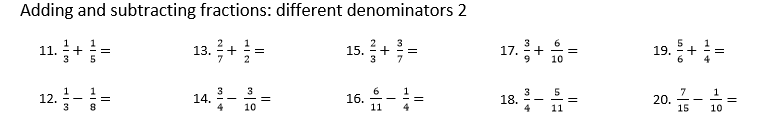 